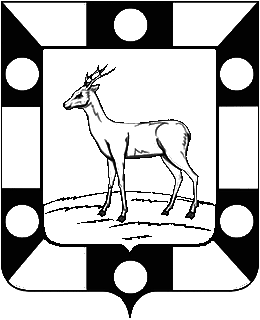  Собрание Представителей городского поселения Петра Дубрава муниципального района Волжский Самарской областиЧетвертого созываРЕШЕНИЕ  21.01.2022г.		                          №82  	Об утверждении плана работы Собрания представителей
городского поселения Петра  Дубрава муниципального
района Волжский  Самарской области на 2022 год.          В соответствии с Федеральным законом Российской Федерации от 06.10.2003 г. №131-ФЗ «Об общих принципах организации местного самоуправления в Российской Федерации» и Уставом городского поселения Петра Дубрава, Собрание представителей городского поселения Петра Дубрава          РЕШИЛО:          1.Утвердить план работы Собрания представителей городского поселения Петра Дубрава муниципального района Волжский Самарской области  на 2022 год согласно приложению 1.Глава городского поселения                                           В.А. Крашенинников                     Председатель                                                                                                            Собрания Представителей                                                  Л.Н. Ларюшина   Приложение 1к решению Собрания представителей городского поселения Петра Дубрава муниципального района Волжский Самарской областиот  21.01.2022г.  №82П Л А Нработы Собрания  представителейгородского поселения Петра Дубрава на 2022 годПредседатель Собрания Представителей                                 Л.Н. Ларюшина №п/пНаименование вопросаОтветственныеСрокирассмотрения1234Проекты нормативных правовых актов, планируемыхна рассмотрение  Собрания представителейПроекты нормативных правовых актов, планируемыхна рассмотрение  Собрания представителейПроекты нормативных правовых актов, планируемыхна рассмотрение  Собрания представителейПроекты нормативных правовых актов, планируемыхна рассмотрение  Собрания представителей1Подготовка документов по изменению в Устав городского поселения и представление их на регистрацию в Министерство юстиции по Самарской областиСобрание представителей,    специалисты администрациив течение года 2Проекты нормативных правовых актов в соответствии с законами Российской Федерации и Самарской области Собрание представителей, специалисты администрациивесь  периодВопросы, планируемые к внесению на рассмотрение Собрания представителейВопросы, планируемые к внесению на рассмотрение Собрания представителейВопросы, планируемые к внесению на рассмотрение Собрания представителейВопросы, планируемые к внесению на рассмотрение Собрания представителей1Об утверждении отчета об исполнении бюджета городского поселения Петра Дубрава муниципального района Волжский Самарской области за 2021 годдепутаты, специалисты  администрация март-апрель2Проекты решения по уточнению  бюджета городского поселения на 2021годспециалистыадминистрации по мере необходимости3Об утверждении отчета главы о результатах деятельности  администрации городского поселения Петра Дубрава за 2021 годдепутаты, специалисты администрации февраль4Проекты  решений  по внесению изменений в действующие правовые акты:-по представлению прокуратуры;-по протесту прокуратуры;-в связи с изменением законодательстваСобрание представителей, специалисты администрациивесь период5Заключения по результатам публичных слушанийдепутаты,специалистыадминистрациивесь период6Отчет об исполнении бюджета городского поселения за I квартал 2022 годаспециалистыадминистрации апрель7Отчет об исполнении бюджета городского поселения за 6 месяцев 2022годаспециалистыадминистрации июль8Отчет об исполнении бюджета городского поселения за 9 месяцев 2022 года         специалисты администрацииоктябрь9Об утверждении бюджета городского поселения на 2023 и  на плановый период 2024  и 2025 годов (в первом чтении)депутаты,специалистыадминистрации октябрь10Об утверждении бюджета городского поселения на 2023и  на плановый период 2024 и 2025 годов (во втором чтении)депутаты,специалистыадминистрации ноябрь11Об утверждении плана работы Собрания представителей городского поселения на 2023 годСобрание представителейдекабрь12О ходе выполнения решений Собрания представителей  городского поселениядепутаты,специалистыадминистрациипо мере необходимости13Внеплановые вопросыдепутаты,специалистыадминистрациипо мере необходимостиЗаседания, собрания, публичные слушания, семинары и другие мероприятияЗаседания, собрания, публичные слушания, семинары и другие мероприятияЗаседания, собрания, публичные слушания, семинары и другие мероприятияЗаседания, собрания, публичные слушания, семинары и другие мероприятия1Заседания Собрания представителейглава поселения, депутатыне реже одного раза в квартал2Публичные слушания о внесении изменений  в Устав городского поселения Петра ДубраваСобрание представителейв течение года3Публичные слушания по итогам исполнения  бюджета городского поселения за 2021 годспециалистыадминистрации март - апрель4Публичные слушания по проекту  бюджета городского поселения на 2023 и плановые период 2024-2025 годыспециалистыадминистрации октябрь-ноябрь5Участие в совещаниях, семинарах, «круглых столах», проводимых  Самарской Губернской думойглава поселения, депутатыв течение года6Участие в районных мероприятияхглава поселения, депутатыв течение года7Встреча с избирателями в округахдепутатыпостоянно8Публикация в  публичном средстве информации «Голос Дубравы» решений Собрания представителей и других муниципальных актов, подлежащих обязательному обнародованиюдепутаты, специалисты администрациипо мере необходимости9Подготовка документов по изменению в Устав городского поселения для представления их на регистрацию в Министерство юстиции по Самарской областиСобрание представителей, специалисты администрациивесь период